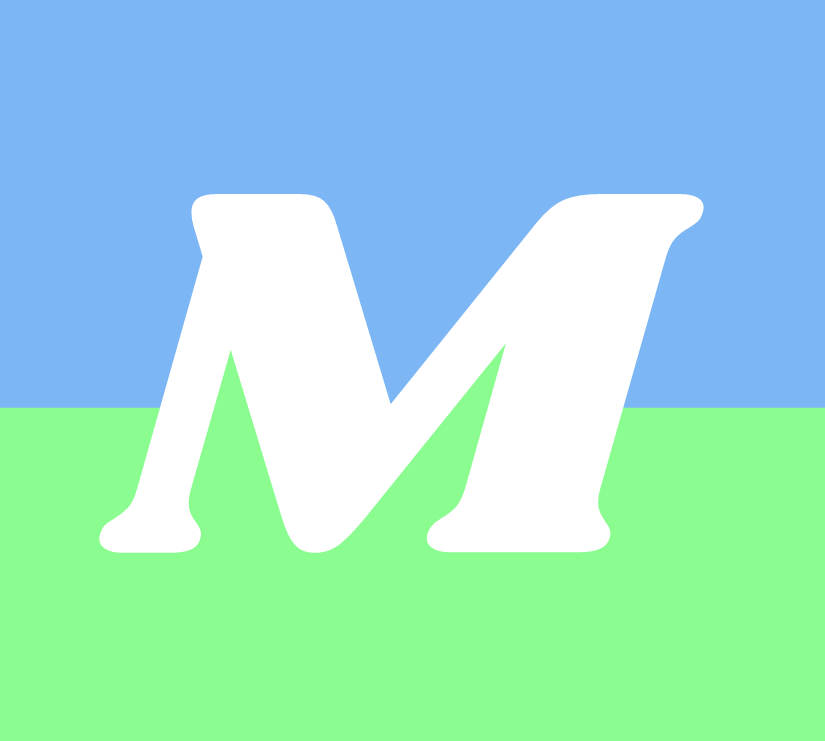 Morrisville Youth Leadership CouncilAbout UsMorrisville Youth Leadership council is a student led-and-run 501c3 certified non-profit organization committed to improving the Morrisville community through leadership and service. This council helps teens get involved in the community and promotes leadership among youth. Our MissionWe want to help the community by promoting leadership and service within the youth of Morrisville by partaking in volunteering and community events as well as practicing proper council and parliamentary procedure during meetings.How to JoinAnyone in grades 6-12 can join MYLC by filling out the application form and coming to our general meetings on the second Monday of every month at Cedar Fork Community Center!Follow Us!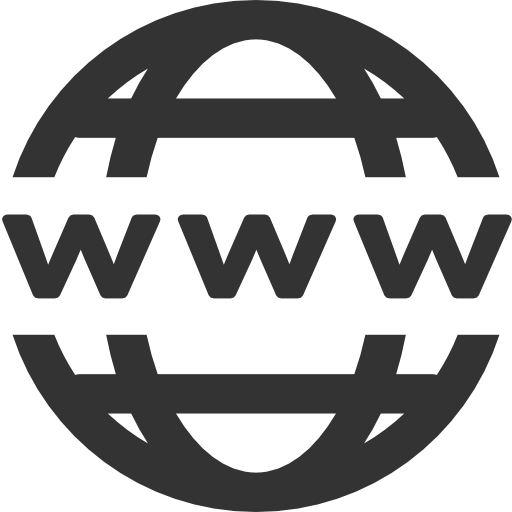 morrisvilleyouth.weebly.com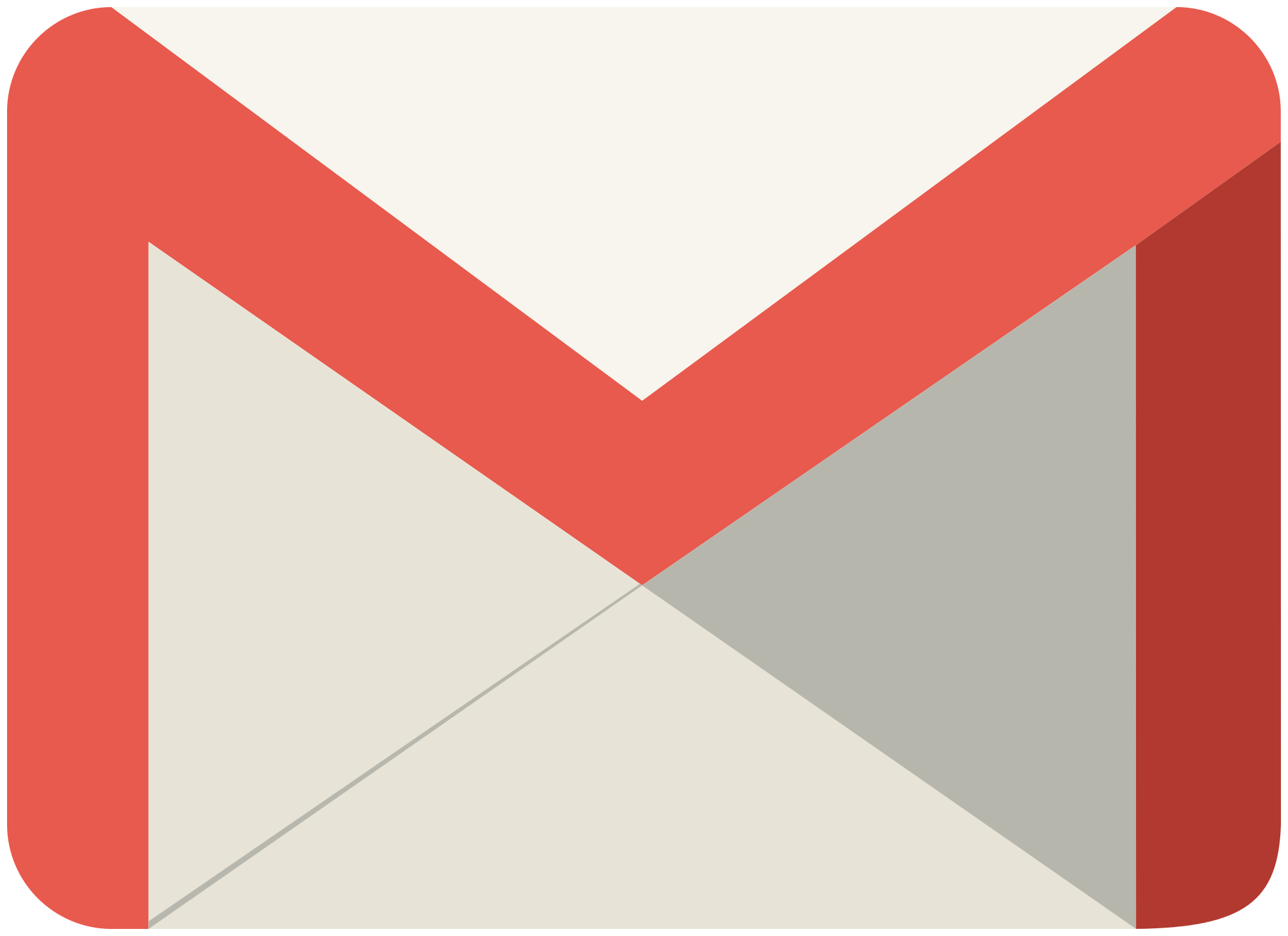 morrisville.youth@gmail.com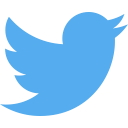 @_mylc_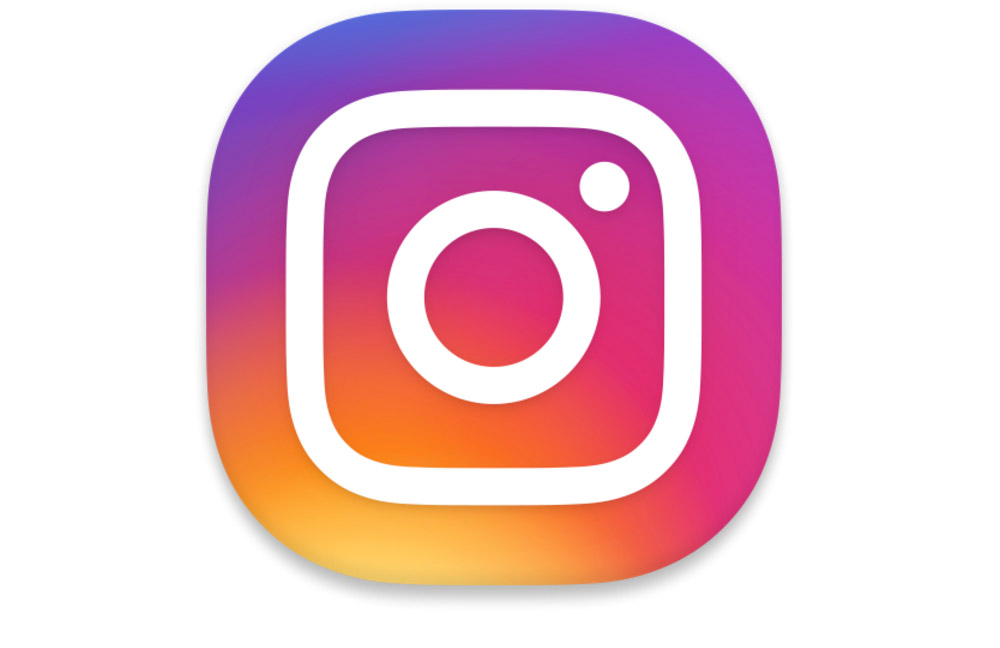 @morrisville.youth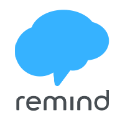  text @mylc2017 to 81010